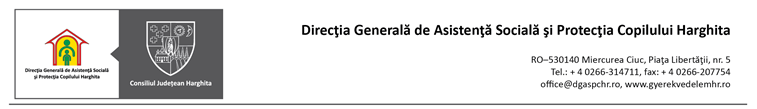 Serviciul achiziţii publice, tehnic şi administrativ, tel. 0266-207760, 0733-553046, fax 0266-207754Nr. 51.785 din 03.08.2016Anunț achiziție servicii de perfecționare profesionalăDirecția Generală de Asistență Socială și Protecția Copilului, cu sediul în Miercurea-Ciuc, Piața Libertății, nr. 5, camera 309, cod poștal 50140, județul Harghita, telefon: 0266-314711, fax: 0266-207754, achiziționează Servicii de perfecționare a personalului, cod CPV 79633000-0, pentru 33 de angajați ai instituției aflați în funcții de conducere, cu tema: „Proiectarea, Implementarea și Dezvoltarea Sistemului de Control Intern Managerial, Managementul Riscului și Tehnici de Evaluare a Riscurilor”, conform caietului de sarcini anexat.Valoarea estimată maximă a contractului este de 8.250,00 lei.Oferta se va transmite până la data de 18.08.2016, ora 10, la sediul Direcției Generale de Asistență Socială și Protecția Copilului Harghita, Piața Libertății, nr. 5, cam. 304, prin poștă, la fax 0266-207754 sau în format electronic la adresa de e-mail: cazan.ioana@dgaspchr.ro. Odată cu oferta de preț, ofertantul va depune următoarele documente:Declarație pe propria răspundere privind neîncadrarea în prevederile Secțiunii a 4-a, art. 58-63 (evitarea conflictului de interese) din Legea nr. 98/2016, Formularul nr. 1. Persoanele cu funcție de decizie din cadrul autorității contractante sunt: Elekes Zoltan - director general, Adriana Orian - director general adjunct, Basa Jolan - director general adjunct economic, Andras Imre - șef serviciu juridic, Bors Bela – șef serviciu resurse umane, Ioana Cazan – șef serviciu achiziții publice, tehnic și administrativ; Autorizația de organizare a programului de perfecționare conform prevederilor Ordonanței Guvernului nr. 129/2000, republicată.Oferta financiară se va publica și în Catalogul de produse al operatorului economic din SEAP.Eventualele clarificări sau informații suplimentare se pot solicita prin fax: 0266-207754 sau e-mail: cazan.ioana@dgaspchr.ro.Director general			Șef serviciu achiziții publice, tehnic și administrativ  Elekes Zoltan					      Ioana CazanSERVICIUL resurse UMANECaiet de sarcini privind activitatea de perfecționare profesională pe tema „Proiectarea, Implementarea şi Dezvoltarea Sistemului de Control Intern Managerial, Managementul Riscului şi Tehnici de Evaluare a Riscurilor”Cerințe generale privind prestarea serviciilor de perfecționare profesională1. Condiții tematică:1.1. Obiectul achiziției îl reprezintă organizarea cursului de perfecționare profesională cu tema: Proiectarea, Implementarea şi Dezvoltarea Sistemului de Control Intern Managerial. Managementul Riscului şi Tehnici de Evaluare a Riscurilor. Subiectele atinse vor fi cel puţin:- Proiectarea, implementarea şi dezvoltarea sistemului de control intern managerial;- Modalităţi de implementare a noilor standarde de control intern managerial la nivelul compartimentelor entităţii;- Stabilirea obiectivelor/activităţilor compartimentelor din organigramă  şi riscurile asociate;- Stadiul implementării standardelor de control intern/managerial, conform rezultatelor autoevaluării;- Monitorizarea performanţelor prin intermediul unor indicatori calitativi şi cantitativi;- Stabilirea şi evaluarea riscurilor;  Întocmirea Registrului Riscurilor în cadrul entităţii publice;- Întocmirea Procedurilor de Sistem şi Operaţionale;- Întocmirea situaţiilor centralizatoare semestriale/anuale;- Instrucţiuni privind Întocmirea, Aprobarea şi Prezentarea Raportului asupra SCIM;- Etapele procesului de implementare a SCIM; Programul de dezvoltare al SCIM.1.2. Perioada organizării cursului: 01.09.2016 – 02.09.20161.3. Durata cursului: 2 zile consecutive1.4. Taxa de curs va include cel puţin: suport de curs, modele de formulare (cel puțin model de regulament de organizare şi funcţionare a comisiei de monitorizare şi echipei de gestionare a riscurilor, model decizie manager de constituire a celor două comisii, proceduri de sistem şi operationale, model registru de riscuri,  chestionar de autoevaluare a SCIM cu explicatii pentru implementarea celor 16 standarde, model program de dezvoltare a SCIM, alte materiale), respectiv coffee break (apa cafea), masa de prânz pentru cele două zile.1.5. Locul de desfăşurare: Centrul Multifuncţional Şumuleu, Miercurea Ciuc (DGASPC-HR)2. Condiții administrative2.1. Prestatorul va asigura curs de perfecționare profesională cu finalizare prin diplomă/certificat acreditat ANC sau în acord cu prevederile OG. Nr. 129/2000 privind formarea profesională a adulților, respectiv a HG. 1066/2008 pentru aprobarea normelor privind formarea profesională a funcționarilor publici2.2. Valoarea cursului de perfecționare profesională este scutită de plata TVA, conform art. 292, lit. (f) a Legii 227/2015.3. Alte facilități3.1. Se va menționa în oferta dacă instituția/societatea organizatoare a cursului de pregătire profesională oferă alte avantaje participanților.                                                                                                             Întocmit,                                                                                                          Barabas EmeseFormular nr. 1OPERATOR ECONOMIC__________________(denumirea/numele)DECLARAŢIEprivind neîncadrarea în situaţiile prevăzute la Secțiunea a 4-a, art. 58-63din Legea nr. 98/2016 privind achizițiile publiceSubsemnatul______________________________, reprezentant legal al ___________________,(denumirea/numele si sediul/adresa operatorului economic), declar pe propria răspundere, sub sancţiunea excluderii din procedură şi a sancţiunilor aplicate faptei de fals in acte publice, că nu ne aflăm în situaţia prevazută la Secțiunea a 4-a, art. 58-63 din Legea nr. 98/2016, respectiv Ofertantul (se înscrie numele) _____________________ nu are drept membri în cadrul consiliului de administraţie/organ de conducere sau de supervizare şi/sau nu are acţionari ori asociaţi persoane care sunt soţ/soţie, rudă sau afin până la gradul al doilea inclusiv sau care se află în relaţii comerciale, astfel cum sunt acestea prevăzute la art. 60 din Legea 98/2016, cu persoane ce deţin funcţii de decizie în cadrul autorităţii contractante, respectiv:- Elekes Zoltan - director general, - Adriana Orian - director general adjunct, - Basa Jolan - director general adjunct economic, - Andras Imre - șef serviciu juridic, - Bors Bela – șef serviciu resurse umane, - Ioana Cazan – șef serviciu achiziții publice, tehnic și administrativ;Subsemnatul declar că informaţiile furnizate sunt complete şi corecte în fiecare detaliu şi înţeleg că autoritatea contractantă are dreptul de a solicita, în scopul verificării şi confirmării declaraţiilor orice documente doveditoare de care dispunem.Data completării _________________          			                 Operator economic,                       _________________                 (semnatura autorizată şi stampila)          Formular nr. 2FORMULAR DE OFERTĂOFERTANTUL	 ______________________ 	                             (denumirea/numele)CătreDirecția Generală de Asistență Socială și Protecția Copilului HarghitaPiața Libertății, nr. 5/309, Miercurea-Ciuc, județul HarghitaDomnilor,1. Examinând anunțul nr._________, subsemnaţii, reprezentanţi ai ofertantului __________________ (numele complet al ofertantului), ne oferim ca, în conformitate cu prevederile şi cerinţele cuprinse în anunțul mai sus menţionat, să furnizăm _______________________________ (denumirea produselor), pentru suma de ___________lei fără TVA, la care se adaugă TVA ____%.2. Ne angajăm ca, în cazul în care oferta noastră este stabilită câştigătoare, să furnizăm în termen de _____ zile de la comandă produsele din ofertă.3. Ne angajăm să menţinem această ofertă valabilă pentru o durată de ______ zile, (durata în litere şi cifre), respectiv până la data de ______________ (ziua/luna/anul), şi ea va rămâne obligatorie pentru noi şi poate fi acceptată oricând înainte de expirarea perioadei de valabilitate.4. Această ofertă, împreună cu comunicarea transmisă de dumneavoastră, prin care oferta noastră este stabilită câstigătoare, vor constitui un contract angajant între noi.5. Întelegem că nu sunteţi obligaţi să acceptaţi oferta cu cel mai scăzut preţ sau orice altă ofertă pe care o puteţi primi.Data ___/____/_________________________, (ştampilă şi semnătură), în calitate de _____________, legal autorizat să semnez oferta pentru şi în numele_____________________ (numele complet al ofertantului)Înregistrat la sediul Autorităţii Contractantenr. ............/.............OFERTANTUL …….................……......... Adresă: …………………………………Telefon :…………………………………Fax :……………………………………...E-mail: ……………………………………Nr. .......... / ………………….SCRISOARE DE ÎNAINTARECătre Direcția Generală de Asistență Socială și Protecția Copilului Piața Libertății nr. 5, cam. 304, Miercurea Ciuc, jud. Harghita, RomâniaTel. + 40 266 314711, fax + 40 266 207754Ca urmare a anunțului  nr. ……….. din data de …………., privind achiziția pentru atribuirea contractului de ....................................................................Noi ………………............................................. (denumirea ofertantului), va transmitem alăturat următoarele:a) oferta financiară;b) documentele care însoțesc oferta.Informaţii privind ofertantul:numele şi prenumele persoanei/persoanelor împuternicite să semneze documentele pentru prezenta achiziție: …………………..adresa pentru corespondenţă valabilă pentru comunicare la prezenta achiziție: ……………….telefon: …………..fax valabil pentru comunicarea la prezenta achiziție: ……………….e-mail: ……………Avem speranța că oferta noastră este corespunzatoare și va satisface cerințele dumneavoastră.Data completării _________________Nume ofertant,……...........................(semnătura autorizată)